CARENCIA ACTUAL DE OBJETO/ Hecho superado por respuesta de fondo al derecho de petición“Se pretendía con la acción se ordenara dar respuesta al derecho de petición (…) mediante el cual se solicitó el reconocimiento de la pensión de invalidez del accionante, y según lo informa el accionado, la solicitud fue resuelta con la resolución GNR72068 del 07-03-2016 (…) que dispuso reconocer y ordenar el pago de la pensión deprecada, debidamente notificada al petente (...) Por lo tanto, si hubo vulneración o amenaza al derecho de petición, cesó; en consecuencia no hay objeto jurídico sobre el cual fallar y la decisión que se adopte resultará inane. De esta manera, se configura el hecho superado, pues la aludida pretensión se encuentra satisfecha y los derechos a salvo.”Citas: Corte Constitucional, sentencias T-728 de 2014, T-011 y T-041 de 2016.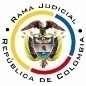 REPUBLICA DE COLOMBIARAMA JUDICIAL DEL PODER PÚBLICOTRIBUNAL SUPERIOR DEL DISTRITO JUDICIALSALA DE DECISIÓN CIVIL – FAMILIA – DISTRITO DE PEREIRADEPARTAMENTO DEL RISARALDA		Asunto			: Sentencia de tutela en segunda instancia		Accionante (s)		: Miguel Ángel Mosquera Marulanda		Presunto infractor	: Gerencia Nacional de Reconocimiento de Colpensiones		Radicación		: 2016-00131-01		Temas			: Carencia actual de objeto – Hecho superado		Despacho de origen	: Juzgado Primero de Familia de Pereira Magistrado Ponente	: Duberney Grisales HerreraActa número		: 191 de 28-04-2016Pereira, R., veintiocho (28) de abril de dos mil dieciséis (2016).EL ASUNTO A DECIDIRLa impugnación suscitada en el trámite constitucional ya referido, una vez se ha cumplido la actuación de primera instancia. LOS SUPUESTOS FÁCTICOS RELEVANTESSe informó que el actor presentó solicitud el día 14-10-2015 a la accionada, pidiendo el reconocimiento de la pensión de invalidez, que a la fecha de instaurada la acción no había sido atendida (Folios 6 y 7, del cuaderno No.1).LOS DERECHOS PRESUNTAMENTE VULNERADOSSe invocan en el escrito petitorio los derechos fundamentales al mínimo vital, equidad social, seguridad social, vida digna y protección de la familia (Folio7, del cuaderno No.1).LA SÍNTESIS DE LA CRÓNICA PROCESALCorrespondió por reparto al Juzgado Primero de Familia de esta ciudad, que con providencia del 29-02-2016 la admitió y ordenó notificar a las partes (Folio 9, del cuaderno No.1). La accionada guardó silencio. El día 09-03-2016 se profirió sentencia (Folios 34 a 42, ibídem). Luego con proveído del 28-03-2016 se concedió la impugnación formulada por la accionada, ante este Tribunal (Folio 81, ib.). EL RESUMEN DE Concedió el amparo al derecho fundamental de petición porque la parte accionada no ha dado respuesta dentro del término de que disponen para ello (Folios 34 a 42, ib.).La accionada recurrió manifestando que ya satisfizo el derecho fundamental amparado, pues emitió la resolución de reconocimiento de pensión de invalidez del accionante, por lo tanto, solicitó declarar la carencia actual de objeto por el hecho superado (Folios 53 a 54, ib.). PARA RESOLVER7.1. La competencia funcionalEsta Sala especializada está facultada en forma legal para desatar la controversia puesta a su consideración, por ser la superiora jerárquica del Despacho que conoció en primera instancia (Artículo 32 del Decreto 2591 de 1991).La legitimación en la causaSe cumple la legitimación por activa porque el señor Miguel Ángel Mosquera Marulanda está afiliado en la AFP accionada. En el extremo pasivo, la Gerencia Nacional de Reconocimiento de Colpensiones, pues es la encargada de dar respuesta a las solicitudes de reconocimiento de pensión.El problema jurídico a resolver¿Es procedente confirmar, modificar o revocar la sentencia del Juzgado Primero de Familia de Pereira, según la impugnación de la parte actora? La resolución del problema jurídico planteado7.4.1. Los presupuestos generales de procedenciaLa Corte Constitucional tiene establecido que (i) La subsidiariedad o residualidad, y (ii) La inmediatez, son exigencias generales de procedencia de la acción, indispensables para conocer de fondo las solicitudes de protección de los derechos fundamentales.  Este último supuesto no merece reparo, pues la acción se formuló dentro de los seis (6) meses siguientes a los hechos violatarios, que es el plazo general, fijado por la doctrina constitucional; nótese que la solicitud de reconocimiento de pensión de invalidez fue radicada el día 14-10-2015 (Folio 18, del cuaderno No.1) y la tutela se presentó el 29-02-2016 (Folio 1, del cuaderno No.1).  En cuanto a la subsidiariedad debe indicarse que la acción es viable siempre que el afectado no disponga de otro medio de defensa judicial, de tal manera que no se sustituyan los mecanismos legales ordinarios.  Esta regla tiene dos (2) excepciones que guardan en común la existencia del medio judicial ordinario: (i) la tutela transitoria para evitar un perjuicio irremediable; y (ii) La ineficacia de la acción ordinaria para salvaguardar los derechos fundamentales del accionante.  En el sub examine, el accionante no cuenta con otro mecanismo diferente a esta acción para procurar la defensa de los derechos invocados en su petición. Por consiguiente, como este asunto supera el test de procedencia, puede examinarse de fondo. 7.4.2. La carencia actual de objetoEn reiterada jurisprudencia la Corte Constitucional ha señalado que si durante el trámite de una acción de tutela, la circunstancia que causa la vulneración o amenaza de los derechos fundamentales deprecados, cesa o es superada, o, por el contrario, se consuma el daño que se pretendía evitar, la solicitud de amparo pierde su razón de ser, pues es inexistente el objeto jurídico sobre el que pronunciarse. En palabras de la Corte: “(…) En estos supuestos, la tutela no es un mecanismo judicial adecuado pues ante la ausencia de supuestos fácticos, la decisión que pudiese tomar el juez en el caso concreto para resolver la pretensión se convertiría en ineficaz (…)”. Dicho fenómeno se denomina carencia actual de objeto que, conforme a la teoría jurisprudencial, se presenta como alternativa para que los pronunciamientos en sede de tutela no se tornen fútiles. Se materializa de diferentes maneras, destacándose dos eventos específicos (i) El hecho superado y (ii) El daño consumado, con consecuencias diferentes.En tratándose de la primera hipótesis dispuso la Corte Constitucional que la expresión “hecho superado” debe considerarse en el sentido estricto de las palabras, esto es, que se satisfizo lo pedido en la tutela, así entonces, se presenta cuando la vulneración o amenaza se supera porque el accionado realizó o dejó de hacer la conducta que causaba el agravio, es decir, atendió las pretensiones del accionante. Asimismo, se ha indicado que se configura por la ausencia de interés jurídico o sustracción de materia. Así, para determinar si se está en presencia o no de un hecho superado, conforme lo dicho por el máximo ente constitucional: (i) Debe comprobarse que con anterioridad a la interposición de la acción exista un acto u omisión que viole o amenace violar un derecho fundamental; y (ii) Que durante el trámite del amparo se supere el agravio o amenaza. En ese orden de ideas “(…) de los hechos descritos en el expediente se debe precisar que la situación nociva o amenazante debe ser real y actual, no simplemente que se haya presentado, pues no puede requerir protección un hecho subsanado (…)”.Respecto de la segunda hipótesis, esto es, la carencia actual de objeto por daño consumado, ha dicho la Corte Constitucional que se manifiesta “(…) cuando la vulneración o amenaza del derecho fundamental ha producido el perjuicio que se pretendía evitar con el amparo constitucional, y en consecuencia, ya no es posible hacer cesar la violación o impedir que se concrete el peligro y lo único que procede es la reparación del daño originado en la vulneración del derecho.”No obstante, es preciso reseñar que existen otras formas de materializar la carencia actual de objeto, entre ellas, la sustracción de materia, que según lo refiere la Corte, se presenta cuando acaece un hecho, que no guarda relación alguna con el objeto de la acción, pero impide que lo pretendido pueda ser satisfecho, de tal suerte, que las órdenes que llegaren a impartirse serían inútiles.EL CASO CONCRETO MATERIA DE ANÁLISISSe pretendía con la acción se ordenara dar respuesta al derecho de petición radicado el 14-10-2015, mediante el cual se solicitó el reconocimiento de la pensión de invalidez del accionante, y según lo informa el accionado, la solicitud fue resuelta con la resolución GNR72068 del 07-03-2016 (Folios 55 a 57, cuaderno No.1), que dispuso reconocer y ordenar el pago de la pensión deprecada, debidamente notificada al petente, según se constató en esta instancia (Folios 3 vto., ib.). Por lo tanto, si hubo vulneración o amenaza al derecho de petición, cesó; en consecuencia no hay objeto jurídico sobre el cual fallar y la decisión que se adopte resultará inane. De esta manera, se configura el hecho superado, pues la aludida pretensión se encuentra satisfecha y los derechos a salvo. En ese orden de ideas, considera la Sala fundados los argumentos expuestos en la impugnación, por lo que se modificará la sentencia opugnada, para en su lugar declarar la carencia actual de objeto por el hecho superado.LAS CONCLUSIONES En armonía con las premisas expuestas en los acápites anteriores: (i) Se revocaran los numerales 1º, 2º y 3º de la sentencia de primera instancia, para declarar la carencia actual de objeto por el hecho superado; y, (ii) Se confirmarán los numerales 4º y 5º de la referida providencia.En mérito de los razonamientos jurídicos hechos, el Tribunal Superior del Distrito Judicial de Pereira, en Sala decisión Civil - Familia, administrando Justicia, en nombre de la República y por autoridad de la Ley,F a l l a:REVOCAR los numerales 1º, 2º y 3º de la sentencia del día 09-03-2016 proferida por el Juzgado Primero de Familia de esta ciudad, para DECLARAR la carencia actual de objeto por el hecho superado.CONFIRMAR los numerales 4º y 5º de la aludida providencia.NOTIFICAR esta decisión a todas las partes, por el medio más expedito y eficaz.REMITIR este expediente, a la Corte Constitucional para su eventual revisión.Notifíquese,DUBERNEY GRISALES HERRERAM A G I S T R A D OEDDER JIMMY SÁNCHEZ C.		JAIME ALBERTO SARAZA N.	M A G I S T R A D O 				M A G I S T R A D ODGH / ODCD / 2016